Интересные факты о Правилах дорожного движенияАвтор первых правил дорожного движения, гражданин США Уильям Ино, никогда в жизни не водил автомобиль.В Китае пешеходный переход не имеет такого значения, как во многих других странах. Полосатая «тропа» указывает лишь на место, где пешеходу позволено перейти дорогу, когда поблизости НЕТ авто. А водителям строго запрещено пропускать пешеходов – им нельзя сбрасывать скорость или останавливаться таком случае. В результате попытка перебраться на другую сторону дороги становится в час пик настоящим испытанием;В Каире, городе с населением 18 миллионов человек, ещё несколько лет назад насчитывалось всего 9 светофоров;Когда изобретатель радара, шотландский физик Роберт Уотсон-Уотт, был остановлен полицией за превышение скорости, он сказал: «Знал бы я, что вы будете с ним делать, я никогда не изобрёл бы радар!».Самый первый светофор появился в далёком 1868 году в столице Великобритании возле здания Парламента. Устройство управлялось вручную и имело два семафорных крыла. На сегодняшний день среднестатистический водитель тратит порядка 2 недель в ожидании зелёного сигнала;В Мексике осёл считается транспортом. Для того чтобы получить право на управление ослом, водитель должен получить права, в которых будет фотография транспортного средства и хозяина;В Японии специальные обозначения установлены не только для начинающих водителей, но и для престарелых – тем, кому исполнилось 75 лет. Это правило в своё время привело к скандалу: обозначение для водителей преклонного возраста представляло собой увядающий листок, и пенсионеры отказывались его использовать. Изображение пришлось заменить на четырёхлистник – символ с абстрактным значением;В Стране восходящего солнца есть ещё одно интересное правило: если автомобилист обрызгал водой (или грязью) пешехода, это считается серьёзным административным проступком, за который придётся заплатить серьёзный штраф;Однажды в Штутгарте гастролировал медвежий цирк Валентина Филатова. Во время одной из многочисленных репетиций медведица на мотоцикле выехала за пределы арена, проехала через ворота цирка и оказалась на городском шоссе в плотном потоке машин. Медведица проехала 3 перекрёстка (удивлённые регулировщики давали ей «зелёный свет»), пока дрессировщик не догнал её на своём авто. В тот же вечер местная полиция вручила медведице водительские права.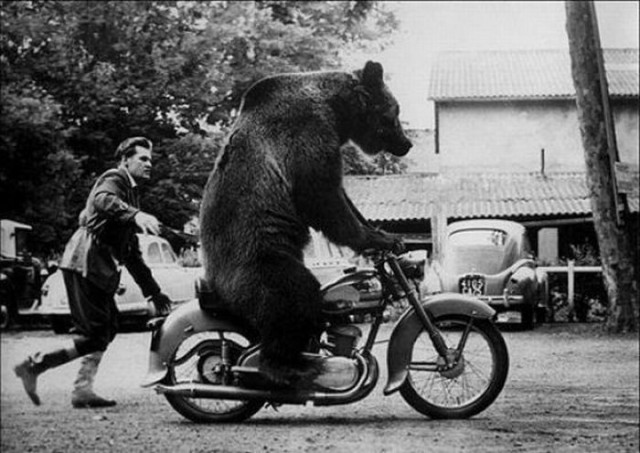 